Shutko Aleksandr AleksandrovichExperience:Position applied for: 2nd EngineerDate of birth: 06.10.1984 (age: 33)Citizenship: UkraineResidence permit in Ukraine: YesCountry of residence: RussiaCity of residence: Rostov-na-DonuContact Tel. No: +7 (961) 282-50-65E-Mail: sutko-al@hotmail.comU.S. visa: NoE.U. visa: NoUkrainian biometric international passport: Not specifiedDate available from: 25.08.2014English knowledge: GoodMinimum salary: 7500 $ per monthPositionFrom / ToVessel nameVessel typeDWTMEBHPFlagShipownerCrewing2nd Engineer28.04.2014-28.07.2014X-press IndusContainer ShipMan B&W14500Singapor&mdash;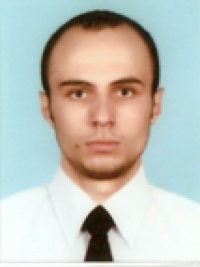 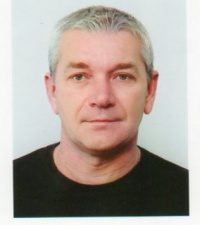 